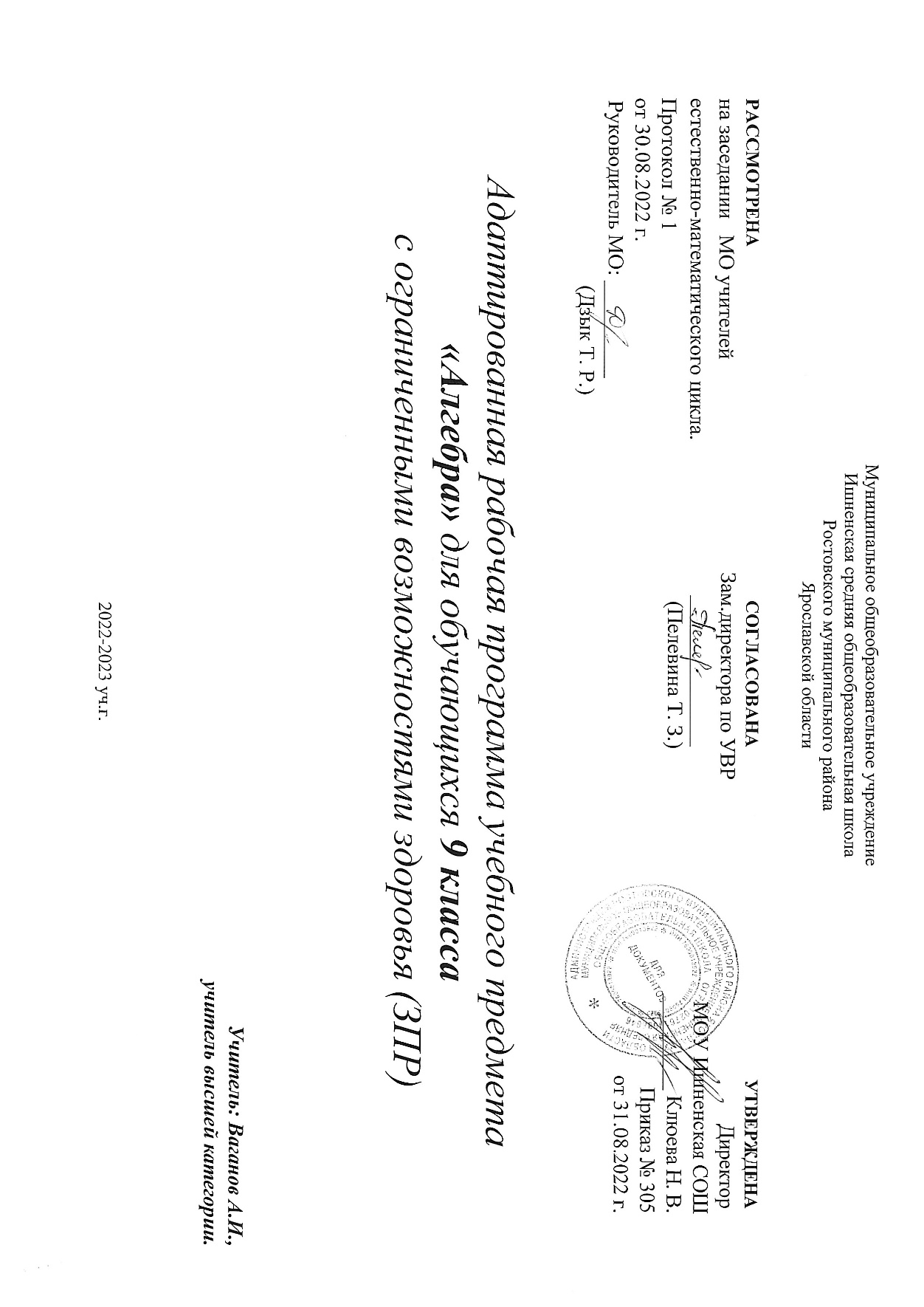 ПОЯСНИТЕЛЬНАЯ ЗАПИСКА.Рабочая программа курса по алгебре составлена на основе следующих нормативных документов:Закон «Об образовании в Российской Федерации» от 29.12.2012 г. № 273-ФЗ (ред. от 02.07.2021).ФГОС ООО (утвержден приказом Министерства образования и науки Российской Федерации от 17.12.2010 № 1897, изм. от: 29 декабря 2014 г., 31 декабря 2015 г.; 11 декабря 2020 г);Концепция развития математического образования в Российской Федерации (утверждена распоряжением Правительства Российской Федерации от 24 декабря 2013 года N 2506-р с изменениями с изменениями на 8 октября 2020 года).ООП ООО МОУ Ишненская СОШ (утв. приказом директора № 15а д/о от 15.01.21 г);Учебный план МОУ Ишненская СОШ (утв. приказом директора № 307 от 31.08.22 г);Календарный учебный график МОУ Ишненская СОШ (утв. приказом директора № 308 от 31.08.22 г);Положение о рабочей программе по ФГО ООО (утв. приказом директора № 243 от 27.08.21 г.);Методическое письмо ГОАУ ИРО «О преподавании учебных предметов «Математика», «Алгебра», «Геометрия» в образовательных        организациях Ярославской области в 2021/2022 уч. г.»Программа рассчитана на 170 ч (5 ч в неделю, 34 недели). Обучение ведётся по учебнику Мерзляк А. Г., Полонский В. Б., Якир М. С. «Алгебра» 9 класс под редакцией Подольского В. Е. Москва. «Просвещение». 2022 г. Тематическое планирование составлено с учетом рекомендаций авторов учебников (Математика: программы: 5-11 классы А. Г. Мерзляк и др. – М.: Вентана_Граф 2018г. Срок реализации рабочей программы – 1 год. Рабочая программа конкретизирует содержание предметных тем образовательного стандарта и дает распределение учебных часов по разделам курса.Целью реализации ООП ООО по курсу математики является освоение содержания предмета «Алгебра» и достижение обучающимися результатов освоения ООП ООО в соответствии с требованиями ФГОС ООО и ООП ООО МОУ Ишненской СОШ.Задачами курса являются: (ФГОС ООО):овладение системой математических знаний и умений, необходимых для применения практической деятельности изучения смежных дисциплин, продолжения образования;овладение системой математических знаний и умений, необходимых для применения в практической деятельности, изучения смежных дисциплин, продолжения образования;интеллектуальное развитие, формирование качеств личности, необходимых человеку для полноценной жизни в современном обществе: ясности и точности мысли, критичности мышления, интуиции, логического мышления, элементов алгоритмической культуры, пространственных представлений, способности к преодолению трудности;формирование представлений об идеях и методах математики как универсального языка науки и техники, средства моделирования явлений и процессов;воспитание культуры личности, отношения к математике как к части общечеловеческой культуры, играющей особую роль в общественном развитии.развитие представлений о полной картине мира, о взаимосвязи математики с другими предметами.В соответствии с федеральным базисным учебным планом для образовательных учреждений Российской Федерации на изучение математики в 9 классе отводится 5 часов в неделю. Курс математики 9 класса состоит из следующих предметов: «Алгебра», «Геометрия», «Элементы логики, комбинаторики, статистики и теории вероятности». В соответствии с этим составлено тематическое планирование. Материал блока «Элементы логики, комбинаторики, статистики и теории вероятности» изучался в 5-8 классах. В 9 классе на этот блок отводится 13 часов, изучаются элементы комбинаторики и начальные сведения из теории вероятностей.Количество часов по темам изменено в связи со сложностью материала и с учетом уровня обученности класса.Контрольных работ – 13: по алгебре – 8, по геометрии – 5, и 2 пробных экзамена по 2 ч. Оценка результатов освоения ООП ООО курса математики проводится в соответствии с разделом «Система оценки» ООП ООО и «Положением о системе оценивания ОУ» и предусматривает проведение промежуточной аттестации в соответствии с учебным планом.Промежуточная аттестация проводится в форме тестов, самостоятельных, проверочных и математических диктантов.Календарно-тематическое планирование составлено на 165 уроков.Во всех темах рассматриваются только основные понятия, доказательство теорем с учеников не спрашивается, решаются задачи первого (основного) уровняПЛАНИРУЕМЫЕ РЕЗУЛЬТАТЫ ИЗУЧЕНИЯ КУРСА АЛГЕБРЫ В 9 КЛАССЕНЕРАВЕНСТВАОбучающийся научится:понимать и применять терминологию и символику, связанные с отношением неравенства, свойства числовых неравенств;решать линейные неравенства с одной переменной и их системы; решать квадратные неравенства с опорой на графические представления;применять аппарат неравенств для решения задач из различных разделов курса.Обучающийся получит возможность научиться:разнообразным приемам доказательства неравенств; уверенно применять аппарат неравенств для решения разнообразных математических задач и задач из смежных предметов, практики;применять графические представления для исследования неравенств, систем неравенств, содержащих буквенные коэффициенты.ФУНКЦИИ  Обучающийся научится:понимать и использовать функциональные понятия и язык (термины, символические обозначения);строить графики элементарных функций; исследовать свойства числовых функций на основе изучения поведения их графиков;понимать функцию как важнейшую математическую модель для описания процессов и явлений окружающего мира, применять функциональный язык для описания и исследования зависимостей между физическими величинами;Обучающийся получит возможность научиться:проводить исследования, связанные с изучением свойств функций, в том числе с использованием компьютера; на основе графиков изученных функций строить более сложные графики (кусочно-заданные, с «выколотыми» точками и т. п.);использовать функциональные представления и свойства функций для решения математических задач из различных разделов курса;ЧИСЛОВЫЕ ПОСЛЕДОВАТЕЛЬНОСТИОбучающийся научится:понимать и использовать язык последовательностей (термины, символические обозначения);применять формулы, связанные с арифметической и геометрической прогрессий, и аппарат, сформированный при изучении других разделов курса, к решению задач, в том числе с контекстом из реальной жизни.Обучающийся получит возможность научиться:решать комбинированные задачи с применением формул п-го члена и суммы первых п членов арифметической и геометрической прогрессий, применяя при этом аппарат уравнений и неравенствпонимать арифметическую и геометрическую прогрессии как функции натурального аргумента; связывать арифметическую прогрессию с линейным ростом, геометрическую — с экспоненциальным ростом.ЭЛЕМЕНТЫ ПРИКЛАДНОЙ МАТЕМАТИКИОбучающийся научится:использовать в ходе решения задач элементарные представления, связанные с приближенными значениями величин;использовать простейшие способы представления и анализа статистических данных;находить относительную частоту и вероятность случайного события;решать комбинаторные задачи на нахождение числа объектов или комбинаций.Обучающийся получит возможность:понять, что числовые данные, которые используются для характеристики объектов окружающего мира, являются преимущественно приближенными, что по записи приближенных значений, содержащихся в информационных источниках, можно судить о погрешности приближения;понять, что погрешность результата вычислений должна быть соизмерима с погрешностью исходных данных;приобрести первоначальный опыт организации сбора данных при проведении опроса общественного мнения, осуществлять их анализ, представлять результаты опроса в виде таблицы, диаграммы; приобрести опыт проведения случайных экспериментов, в том числе, с помощью компьютерного моделирования, интерпретации их результатов;научиться некоторыми специальным приемам решения комбинаторных задач.СОДЕРЖАНИЕ УЧЕБНОГО МАТЕРИАЛА КУРСА АЛГЕБРЫ 9 КЛАССАНеравенства Числовые неравенства и их свойства. Сложение и умножение числовых неравенств. Оценивание значений выражений. Неравенство с одной переменной. Равносильные неравенства. Числовые промежутки. Линейные и квадратные неравенства с одной переменной. Системы неравенств с одной переменной. Неравенства второй степени с одной переменной. Метод интервалов.Цель: систематизировать и обобщить сведения о неравенствах. Выработать умение решать неравенства с одной переменной. Сформировать умение решать неравенства вида ах2 + bх + с>0 и ах2 + bх + с<0, где  а≠ 0.Квадратичная функция Функция. Свойства функций. Функция у = ах2 + bх + с, её свойства и график. Системы уравнений с двумя переменными.Цель: расширить сведения о свойствах функций, ознакомить обучающихся со свойствами и графиком квадратичной функции.Уравнения и неравенства с двумя переменными Уравнение с двумя переменными и его график. Системы уравнений второй степени. Решение задач с помощью систем уравнений второй степени. Неравенства с двумя переменными и их системы. Графическая интерпретация уравнений с двумя переменными и их систем, неравенств с двумя переменными и их систем.Цель: выработать умение решать простейшие системы, содержащие уравнение второй степени с двумя переменными, и неравенства с двумя переменными и текстовые задачи с помощью составления таких систем. Числовые последовательностиПонятие числовой последовательности. Арифметическая и геометрическая прогрессии. Свойства членов арифметической и геометрической прогрессий. Формулы n-го члена и суммы первых n членов прогрессии. Бесконечно убывающая геометрическая прогрессия. Представление бесконечной периодической десятиной дроби в виде обыкновенной дроби.Цель: дать понятия об арифметической и геометрической прогрессиях как числовых последовательностях особого вида.Элементы прикладной математики Математическое моделирование. Процентные расчёты. Формула сложных процентов. Приближённые вычисления. Абсолютная и относительная погрешности. Основные правила комбинаторики. Относительная частота и вероятность случайного события. Классическое определение вероятности. Начальные сведения о статистике. Представление данных в виде таблиц, круговых и столбчатых диаграмм, графиков. Статистические характеристики совокупности данных: среднее значение, мода, размах, медиана выборки.Цель: ознакомить обучающихся с основными правилами комбинаторики; ввести понятия относительной частоты и вероятности случайного события.Повторение Цель: Повторение, обобщение и систематизация знаний, умений и навыков за курс алгебры основной общеобразовательной школы.ТЕМАТИЧЕСКОЕ ПЛАНИРОВАНИЕ ПО АЛГЕБРЕ И ТЕОРИИ ВЕРОЯТНОСТЕЙ ДЛЯ 9 КЛАССА3 ч в неделю, 34 недели, всего 102 ч в год. ПОУРОЧНОЕ КАЛЕНДАРНОЕ ПЛАНИРОВАНИЕ по алгебре№Тема Кол часовк/рВоспитательный потенциал уроковЦОР1Повторение курса 8 класса5Входная к/рРазвитие у обучающихся логической культуры мышления, строгости в умозаключениях, точной, рациональной и информативной речи. Значительное расширение кругозора, через решение математических задач. Умение анализировать каждый шаг своего решения, аргументировать и доказывать свое мнение.https://uchi.ru/teachers/groups/9647632/subjects/1/course_programs/9?topic_id=1827 2Неравенства 18№ 1 Развитие у обучающихся логической культуры мышления, строгости в умозаключениях, точной, рациональной и информативной речи. Значительное расширение кругозора, через решение математических задач. Умение анализировать каждый шаг своего решения, аргументировать и доказывать свое мнение.https://www.yaklass.ru/p/algebra/7-klass/kvadratichnaia-funktciia-y-x-12253/kvadratichnaia-funktciia-y-x-i-ee-grafik-12139/re-600ec82d-c9d0-48a1-8017-d37ef595329b 3Квадратичная функция33№ 2№3Развитие у обучающихся логической культуры мышления, строгости в умозаключениях, точной, рациональной и информативной речи. Значительное расширение кругозора, через решение математических задач. Умение анализировать каждый шаг своего решения, аргументировать и доказывать свое мнение.https://www.yaklass.ru/p/algebra/7-klass/matematicheskie-modeli-11008/lineinoe-uravnenie-s-odnoi-peremennoi-algoritm-resheniia-9113/re-06b230f6-a2a6-43c0-99c1-23f1abe01318  4Элементы прикладной математики18№ 4Развитие у обучающихся логической культуры мышления, строгости в умозаключениях, точной, рациональной и информативной речи. Значительное расширение кругозора, через решение математических задач. Умение анализировать каждый шаг своего решения, аргументировать и доказывать свое мнение.https://resh.edu.ru/subject/lesson/1999/start/ 5Числовые последовательности18№ 5Развитие у обучающихся логической культуры мышления, строгости в умозаключениях, точной, рациональной и информативной речи. Значительное расширение кругозора, через решение математических задач. Умение анализировать каждый шаг своего решения, аргументировать и доказывать свое мнение.https://www.yaklass.ru/p/algebra/9-klass/chislovye-posledovatelnosti-progressii-9139/poniatie-chislovoi-posledovatelnosti-sposoby-zadaniia-posledovatelnostei-11943/re-267fbf41-3e8d-4528-a23c-bc835806a480 6Повторение 10Пробный экзамен Развитие у обучающихся логической культуры мышления, строгости в умозаключениях, точной, рациональной и информативной речи. Значительное расширение кругозора, через решение математических задач. Умение анализировать каждый шаг своего решения, аргументировать и доказывать свое мнение.Итого 1026+2ОГЭ + ВПР№ урока№ урока по теме№ урока по темеСодержание учебного материалаКол – вочасовСроки планСрокифактЦОРПовторение 5 ч                           02.9 – 12.09Повторение 5 ч                           02.9 – 12.09Повторение 5 ч                           02.9 – 12.09Повторение 5 ч                           02.9 – 12.09111Упрощение дробных рациональных выражений.https://www.yaklass.ru/p/algebra/9-klass/neravenstva-i-sistemy-neravenstv-9125/povtorim-sposoby-resheniia-lineinykh-i-kvadratnykh-neravenstv-12311 222Решение линейных и дробно рациональных уравнений333Квадратные корни. Решение квадратных уравнений444Решение задач с помощью уравнений555Входная контрольная работа  12.09Неравенства 18ч14.09 – 26.10Неравенства 18ч14.09 – 26.10Неравенства 18ч14.09 – 26.10Неравенства 18ч14.09 – 26.10611Числовые неравенства722Доказательство неравенств833Основные свойства числовых неравенств944Применение свойств неравенств при решении задач1055Сложение и умножение неравенств1166Оценивание значения выражения1277Неравенства с одной переменнойhttps://www.yaklass.ru/p/algebra/9-klass/neravenstva-i-sistemy-neravenstv-9125 1388Решение линейных неравенств с одной переменной. Числовые промежутки1499Решение неравенств, сводящихся к линейным151010Применение неравенств к решению задач161111Решение неравенств, сводящихся к линейным. Применение неравенств к решению задач171212Системы линейных неравенств с одной переменнойhttps://www.yaklass.ru/p/algebra/9-klass/neravenstva-i-sistemy-neravenstv-9125 181313Решение систем линейных неравенств с одной переменной191414Решение систем линейных неравенств с одной переменной201515Применение систем линейных неравенств с одной переменной к решению задач211616Повторение и систематизация учебного материала по теме: «Неравенства»221717Контрольная работа № 1 по теме: «Неравенства» 24.10231818Коррекция знаний по теме: «Неравенства»Квадратичная функция 33 ч28.10 – 30.01Квадратичная функция 33 ч28.10 – 30.01Квадратичная функция 33 ч28.10 – 30.01Квадратичная функция 33 ч28.10 – 30.012411Повторение и расширение сведений о функцииhttps://uchi.ru/teachers/groups/9647632/subjects/1/course_programs/9 2522Область определения функции и область значений функции2633Исследование функций, заданных аналитически2744Свойства функции: возрастание и убывание, нули функции, промежутки знакопостоянства2855Схематичное изображение графика функции, заданной некоторыми свойствамиhttps://www.yaklass.ru/p/algebra/9-klass/chislovye-funktcii-svoistva-chislovykh-funktcii-9132/svoistva-osnovnykh-funktcii-9106 2966Построение графика функции у = kf(х)3077Построение графика функции у = kf(х), его растяжение и сжатие к оси абсцисс3188Функция   и ее свойства3299Построение графиков функций у = kf(x) + b и y = f(x + a)331010Графики функции  341111Графики функций  .351212Квадратичная функция, её график и свойства361313Построение графика квадратичной функции.371414Свойства квадратичной функции381515Использование свойств квадратичной функции при решении задач391616Схема построения графика квадратичной функции401717Описание свойств квадратичной функции по графику411818Обобщение по теме: «Функции и их свойства»421919Контрольная работа № 2 по теме: «Функции и их свойства. Квадратичная функция»16.12432020Решение квадратных неравенств https://uchi.ru/teachers/groups/9647632/subjects/1/course_programs/9 442121Графический метод решения неравенств452222Решение квадратных неравенств, используя схему расположения параболы относительно оси абсцисс462323Решение задач с использованием неравенств472424Решение неравенств с модулем482525Системы уравнений с двумя переменнымиhttps://www.yaklass.ru/p/algebra/9-klass/sistemy-uravnenii-ravnosilnye-preobrazovaniia-9129 492626Графический метод решения систем уравнений с двумя переменными502727Метод подстановки при решении систем уравнений с двумя переменными512828Метод сложения при решении систем уравнений с двумя переменными522929Метод замены переменной533030Решение систем уравнений с двумя переменными543131Обобщение знаний по теме: «Решение квадратных неравенств. Решение систем уравнений с двумя переменными» 553232Контрольная работа № 3 по теме: «Решение квадратных неравенств. Решение систем уравнений с двумя переменными» 26.1027.01563333Коррекция знаний по теме: «Решение квадратных неравенств. Решение систем уравнений с двумя переменными»Элементы прикладной математики 18 ч31.01 – 17.03Элементы прикладной математики 18 ч31.01 – 17.03Элементы прикладной математики 18 ч31.01 – 17.03Элементы прикладной математики 18 ч31.01 – 17.035711Математические модели реальных ситуаций. Прикладные задачи5822Математическое моделирование. Решение прикладных задач5933Процентные задачи6044Нахождение процентов от числа, нахождение числа по его процентам, нахождение отношения двух чисел6155Формула сложных процентов6266Абсолютная и относительная погрешности6377Основные правила комбинаторики6488Правила суммы и произведения при решении комбинаторных задачhttps://www.yaklass.ru/p/algebra/9-klass/elementy-kombinatoriki-statistiki-i-teorii-veroiatnostei-10205 6599Решение комбинаторных задач661010Частота и вероятность случайного события671111Классическое определение вероятности681212Решение вероятностных задач691313Решение задач по теории вероятностей из вариантов ОГЭ и ЕГЭ701414Начальные сведения о статистике711515Статистические характеристикиhttps://uchi.ru/b2t/teacher/math/works/library 721616Этапы статистического исследования. Оформление информации в виде таблиц и диаграммhttps://www.yaklass.ru/p/algebra/9-klass/elementy-kombinatoriki-statistiki-i-teorii-veroiatnostei-10205 731717Обобщение по теме: «Элементы прикладной математики»741818Контрольная работа № 4 по теме: «Элементы прикладной математики»17.03Числовые последовательности 18 ч20.03 – 12.05Числовые последовательности 18 ч20.03 – 12.05Числовые последовательности 18 ч20.03 – 12.05Числовые последовательности 18 ч20.03 – 12.057511Последовательности. Способы задания последовательностейhttps://www.yaklass.ru/p/algebra/9-klass/chislovye-posledovatelnosti-progressii-9139/poniatie-chislovoi-posledovatelnosti-sposoby-zadaniia-posledovatelnostei-11943  7622Формула п-го члена последовательности и рекуррентная формула7733Определение арифметической прогрессии. Формула n – го члена арифметической прогрессии.https://www.yaklass.ru/p/algebra/9-klass/chislovye-posledovatelnosti-progressii-9139 7844Нахождение n-го члена арифметической прогрессии7955Нахождение элементов арифметической прогрессии8066Формула суммы n первых членов арифметической прогрессии.8177Нахождение суммы n первых членов арифметической прогрессии.8288Решение задач на нахождение элементов арифметической прогрессии, зная сумму n членов арифметической прогрессии8399Определение геометрической прогрессии.https://www.yaklass.ru/p/algebra/9-klass/chislovye-posledovatelnosti-progressii-9139 841010Формула n – го члена геометрической прогрессии.851111Формула суммы n первых членов геометрической прогрессии.https://uchi.ru/teachers/groups/9647632/subjects/1/course_programs/9 861212Нахождение суммы n первых членов геометрической прогрессии.871313Решение заданий ОГЭ на геометрическую прогрессию881414Сумма бесконечной геометрической прогрессии, у которой модуль знаменателя меньше 1891515Представление бесконечных периодических дробей в виде обыкновенных901616Обобщение знаний по теме: «Числовые последовательности»911717Контрольная работа № 5 по теме: «Числовые последовательности»05.05921818Коррекция знаний по теме: «Последовательности и прогрессии». Решение заданий по теме из вариантов ОГЭПовторение 10 ч12.05 – 31.05Повторение 10 ч12.05 – 31.05Повторение 10 ч12.05 – 31.05Повторение 10 ч12.05 – 31.05Повторение 10 ч12.05 – 31.0593-102Решение задач по курсу алгебры 7 – 9 классов, математики 5-6 классов.Решение задач по курсу алгебры 7 – 9 классов, математики 5-6 классов.Пробный экзаменПробный экзамен1 + 1февр, апрель-май